3rd June 2019	Dear Parents and Carers,Limpsfield Grange Residential Placements and Extended Day Offer – Autumn 2019I am writing to explain the allocation of residential placements for Surrey students who wish to board.  Surrey students will be allocated fulltime placements on distance in the first instance. Any remaining spaces will then be allocated against our Placement Criteria on a full time (Monday night to Thursday night) termly basis.  Please find attached the Limpsfield Grange School Residential Placement Criteria.Should you wish for your daughter to be considered for a residential placement, we would welcome expressions of interest by Friday 21st June 2019.  We anticipate that we will only have a very limited number of residential placements available each term.We anticipate that we will be able to offer non-residential students from all local authorities an opportunity to access an extended day programme on one evening per week from 3.35pm – 6.30pm.The extended day sessions will run from the end of the school day at 3:35pm and will finish after tea at 6:30pm.  Parents will be required to collect their daughter from school at the end of the extended day session. The cost of each session will be £15, based on a group of 4 students accessing residential activities and will include tea.To express your interest in your daughter attending our extended day offer, please complete the slip below and return to me by 21st June 2019.If you have any questions regarding our residential provision or extended day offer, please contact me and I would be happy to discuss further.Yours sincerely,Natasha WhiteHead of Residential Provision01883 713928 ex 121 miss.white@limpsfield-grange.surrey.sch.ukResidential Extended Day Programme I am interested in my daughter ____________________________________________ taking part in the Residential Extended Day programme in at a cost of £15 per week. I understand that I must organise transport to collect my daughter at the end of the sessions at 6:30pm on the days she attends the programme.Signed: ____________________________________                                     Date: ______________Surrey Students onlyResidential Placement Request for Academic Year September 2019 – July 2020I am interested in my daughter ________________________________________ taking part in a full time Residential Placement for one term. My daughter is interested in: (please tick appropriate)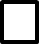        	Autumn term 2018                            Spring term 2019                        	Summer term 2019Please provide us with any details with which you feel your daughter meets our placing criteria or any other information you feel is relevant:I understand that placements are first allocated on distance and then in line using Limpsfield Grange School Residential Placement Policy and Criteria and that any offer of a residential placement could be subject to change.Signed: ____________________________________                                     Date: ______________Please return this slip to Natasha White by Friday 21st June 2019